Lomake ARA 5f         Sivu 1/2ARA voi myöntää purkuluvan, jos asunto tai talo on kunnoltaan niin huono, ettei sen perusparantaminen tai korjaaminen ole tarkoituksenmukaistaväestöltään vähenevällä alueella sijaitseva asunto tai suurin osa talon asunnoista on ollut pitkäaikaisesti tyhjillään ja tyhjillään olon arvioidaan olevan pysyvää sekä purkaminen on perusteltua alueen asuntomarkkinatilanne huomioon ottaenpurkamiseen on muu erityisen painava syy.Purkulupahakemuksessa on aina esitettävä sijaintikunnan lausunto. Mikäli purkulupaa haetaan sillä perusteella, että kohde on huonossa kunnossa eikä sen perusparannus ole tarkoituksenmukaista, pitää mukaan liittää myös kohteen kuntoarvio tai sitä vastaava selvitys kohteen kunnosta sekä kunnossapitosuunnitelma eli pitkän tähtäimen suunnitelma (PTS). Pitkän tähtäimen suunnitelman tulee antaa kokonaiskuva kohteen tulevista korjaustarpeista, niiden ajankohdista ja kustannuksista.Hakemukseen voi liittää asiantuntijalausuntoja tai muita asiaa selventäviä asiakirjoja, piirustuksia tai valokuvia.Hakemus palautetaan allekirjoitettuna osoitteeseen: Asumisen rahoitus- ja kehittämiskeskus, kirjaamo, PL 30, 15141 Lahti.Lomake ARA 5f          Sivu 2/2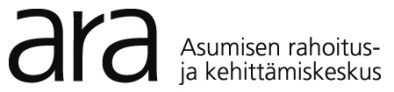 HAKEMUS ARAVARAJOITUSASIASSAPurkulupaHAKEMUS ARAVARAJOITUSASIASSAPurkulupaHAKEMUS ARAVARAJOITUSASIASSAPurkulupaHAKEMUS ARAVARAJOITUSASIASSAPurkulupaLomake palautetaan allekirjoitettuja ARAn kirjaamoon: kirjaamo.ara@ara.fi tai postitse Asumisen rahoitus- ja kehittämiskeskus, kirjaamo, PL 30, 15141 LahtiLomake palautetaan allekirjoitettuja ARAn kirjaamoon: kirjaamo.ara@ara.fi tai postitse Asumisen rahoitus- ja kehittämiskeskus, kirjaamo, PL 30, 15141 LahtiLomake palautetaan allekirjoitettuja ARAn kirjaamoon: kirjaamo.ara@ara.fi tai postitse Asumisen rahoitus- ja kehittämiskeskus, kirjaamo, PL 30, 15141 LahtiLomake palautetaan allekirjoitettuja ARAn kirjaamoon: kirjaamo.ara@ara.fi tai postitse Asumisen rahoitus- ja kehittämiskeskus, kirjaamo, PL 30, 15141 LahtiAlkuperäinen rajoitusaikaAlkuperäinen rajoitusaikaAlkuperäinen rajoitusaikaJatkorajoitusaikaJatkorajoitusaikaJatkorajoitusaikapvm(rajoitusaika päättyy)pvm(rajoitusaika päättyy)HakijaHakijaHakijaHakijaHakijaHakijaHakijaHakijaHakijaHakijaHakijaHakijaHakijaHakijaHakijaHakijaHakijaHakijaHakijaHakijaHakijaHakijaHakijaHakijaHakijaHakijaHakijaHakijaHakijaHakijaHakijaHakijaHakijaHakijaHakijaHakijaHakijaHakijaHakijaHakijaHakijaHakijaHakijaHakijaHakijaY-tunnusY-tunnusY-tunnusY-tunnusY-tunnusY-tunnusY-tunnusY-tunnusY-tunnusY-tunnusOsoiteOsoiteOsoiteOsoiteOsoiteOsoiteOsoiteOsoiteOsoiteOsoiteOsoiteOsoiteOsoiteOsoiteOsoiteOsoiteOsoiteOsoiteOsoiteOsoiteOsoiteOsoiteOsoitePostinumero ja postitoimipaikkaPostinumero ja postitoimipaikkaPostinumero ja postitoimipaikkaPostinumero ja postitoimipaikkaPostinumero ja postitoimipaikkaPostinumero ja postitoimipaikkaPostinumero ja postitoimipaikkaPostinumero ja postitoimipaikkaPostinumero ja postitoimipaikkaPostinumero ja postitoimipaikkaPostinumero ja postitoimipaikkaPostinumero ja postitoimipaikkaPostinumero ja postitoimipaikkaPostinumero ja postitoimipaikkaPostinumero ja postitoimipaikkaPostinumero ja postitoimipaikkaPostinumero ja postitoimipaikkaPostinumero ja postitoimipaikkaPostinumero ja postitoimipaikkaPostinumero ja postitoimipaikkaPostinumero ja postitoimipaikkaPostinumero ja postitoimipaikkaSähköpostiosoiteSähköpostiosoiteSähköpostiosoiteSähköpostiosoiteSähköpostiosoiteSähköpostiosoiteSähköpostiosoiteSähköpostiosoiteSähköpostiosoiteSähköpostiosoiteAsianhoitajaAsianhoitajaAsianhoitajaAsianhoitajaAsianhoitajaAsianhoitajaAsianhoitajaAsianhoitajaAsianhoitajaAsianhoitajaAsianhoitajaAsianhoitajaAsianhoitajaAsianhoitajaAsianhoitajaAsianhoitajaAsianhoitajaAsianhoitajaAsianhoitajaAsianhoitajaAsianhoitajaAsianhoitajaAsianhoitajaAsianhoitajaAsianhoitajaAsianhoitajaAsianhoitajaAsianhoitajaAsianhoitajaAsianhoitajaAsianhoitajaAsianhoitajaAsianhoitajaAsianhoitajaAsianhoitajaAsianhoitajaAsianhoitajaAsianhoitajaAsianhoitajaAsianhoitajaAsianhoitajaAsianhoitajaAsianhoitajaAsianhoitajaAsianhoitajaY-tunnusY-tunnusY-tunnusY-tunnusY-tunnusY-tunnusY-tunnusY-tunnusY-tunnusY-tunnusOsoiteOsoiteOsoiteOsoiteOsoiteOsoiteOsoiteOsoiteOsoiteOsoiteOsoiteOsoiteOsoiteOsoiteOsoiteOsoiteOsoiteOsoiteOsoiteOsoiteOsoiteOsoiteOsoitePostinumero ja postitoimipaikkaPostinumero ja postitoimipaikkaPostinumero ja postitoimipaikkaPostinumero ja postitoimipaikkaPostinumero ja postitoimipaikkaPostinumero ja postitoimipaikkaPostinumero ja postitoimipaikkaPostinumero ja postitoimipaikkaPostinumero ja postitoimipaikkaPostinumero ja postitoimipaikkaPostinumero ja postitoimipaikkaPostinumero ja postitoimipaikkaPostinumero ja postitoimipaikkaPostinumero ja postitoimipaikkaPostinumero ja postitoimipaikkaPostinumero ja postitoimipaikkaPostinumero ja postitoimipaikkaPostinumero ja postitoimipaikkaPostinumero ja postitoimipaikkaPostinumero ja postitoimipaikkaPostinumero ja postitoimipaikkaPostinumero ja postitoimipaikkaSähköpostiosoiteSähköpostiosoiteSähköpostiosoiteSähköpostiosoiteSähköpostiosoiteSähköpostiosoiteSähköpostiosoiteSähköpostiosoiteSähköpostiosoiteSähköpostiosoite  Annan suostumukseni sähköiseen tiedoksiantoon ilmoittamaani sähköpostiosoitteeseen ilman erillistä päätöksen postitusta  Annan suostumukseni sähköiseen tiedoksiantoon ilmoittamaani sähköpostiosoitteeseen ilman erillistä päätöksen postitusta  Annan suostumukseni sähköiseen tiedoksiantoon ilmoittamaani sähköpostiosoitteeseen ilman erillistä päätöksen postitusta  Annan suostumukseni sähköiseen tiedoksiantoon ilmoittamaani sähköpostiosoitteeseen ilman erillistä päätöksen postitusta  Annan suostumukseni sähköiseen tiedoksiantoon ilmoittamaani sähköpostiosoitteeseen ilman erillistä päätöksen postitusta  Annan suostumukseni sähköiseen tiedoksiantoon ilmoittamaani sähköpostiosoitteeseen ilman erillistä päätöksen postitusta  Annan suostumukseni sähköiseen tiedoksiantoon ilmoittamaani sähköpostiosoitteeseen ilman erillistä päätöksen postitusta  Annan suostumukseni sähköiseen tiedoksiantoon ilmoittamaani sähköpostiosoitteeseen ilman erillistä päätöksen postitusta  Annan suostumukseni sähköiseen tiedoksiantoon ilmoittamaani sähköpostiosoitteeseen ilman erillistä päätöksen postitusta  Annan suostumukseni sähköiseen tiedoksiantoon ilmoittamaani sähköpostiosoitteeseen ilman erillistä päätöksen postitusta  Annan suostumukseni sähköiseen tiedoksiantoon ilmoittamaani sähköpostiosoitteeseen ilman erillistä päätöksen postitusta  Annan suostumukseni sähköiseen tiedoksiantoon ilmoittamaani sähköpostiosoitteeseen ilman erillistä päätöksen postitusta  Annan suostumukseni sähköiseen tiedoksiantoon ilmoittamaani sähköpostiosoitteeseen ilman erillistä päätöksen postitusta  Annan suostumukseni sähköiseen tiedoksiantoon ilmoittamaani sähköpostiosoitteeseen ilman erillistä päätöksen postitusta  Annan suostumukseni sähköiseen tiedoksiantoon ilmoittamaani sähköpostiosoitteeseen ilman erillistä päätöksen postitusta  Annan suostumukseni sähköiseen tiedoksiantoon ilmoittamaani sähköpostiosoitteeseen ilman erillistä päätöksen postitusta  Annan suostumukseni sähköiseen tiedoksiantoon ilmoittamaani sähköpostiosoitteeseen ilman erillistä päätöksen postitusta  Annan suostumukseni sähköiseen tiedoksiantoon ilmoittamaani sähköpostiosoitteeseen ilman erillistä päätöksen postitusta  Annan suostumukseni sähköiseen tiedoksiantoon ilmoittamaani sähköpostiosoitteeseen ilman erillistä päätöksen postitusta  Annan suostumukseni sähköiseen tiedoksiantoon ilmoittamaani sähköpostiosoitteeseen ilman erillistä päätöksen postitusta  Annan suostumukseni sähköiseen tiedoksiantoon ilmoittamaani sähköpostiosoitteeseen ilman erillistä päätöksen postitusta  Annan suostumukseni sähköiseen tiedoksiantoon ilmoittamaani sähköpostiosoitteeseen ilman erillistä päätöksen postitusta  Annan suostumukseni sähköiseen tiedoksiantoon ilmoittamaani sähköpostiosoitteeseen ilman erillistä päätöksen postitusta  Annan suostumukseni sähköiseen tiedoksiantoon ilmoittamaani sähköpostiosoitteeseen ilman erillistä päätöksen postitusta  Annan suostumukseni sähköiseen tiedoksiantoon ilmoittamaani sähköpostiosoitteeseen ilman erillistä päätöksen postitusta  Annan suostumukseni sähköiseen tiedoksiantoon ilmoittamaani sähköpostiosoitteeseen ilman erillistä päätöksen postitusta  Annan suostumukseni sähköiseen tiedoksiantoon ilmoittamaani sähköpostiosoitteeseen ilman erillistä päätöksen postitusta  Annan suostumukseni sähköiseen tiedoksiantoon ilmoittamaani sähköpostiosoitteeseen ilman erillistä päätöksen postitusta  Annan suostumukseni sähköiseen tiedoksiantoon ilmoittamaani sähköpostiosoitteeseen ilman erillistä päätöksen postitusta  Annan suostumukseni sähköiseen tiedoksiantoon ilmoittamaani sähköpostiosoitteeseen ilman erillistä päätöksen postitusta  Annan suostumukseni sähköiseen tiedoksiantoon ilmoittamaani sähköpostiosoitteeseen ilman erillistä päätöksen postitusta  Annan suostumukseni sähköiseen tiedoksiantoon ilmoittamaani sähköpostiosoitteeseen ilman erillistä päätöksen postitusta  Annan suostumukseni sähköiseen tiedoksiantoon ilmoittamaani sähköpostiosoitteeseen ilman erillistä päätöksen postitusta  Annan suostumukseni sähköiseen tiedoksiantoon ilmoittamaani sähköpostiosoitteeseen ilman erillistä päätöksen postitusta  Annan suostumukseni sähköiseen tiedoksiantoon ilmoittamaani sähköpostiosoitteeseen ilman erillistä päätöksen postitusta  Annan suostumukseni sähköiseen tiedoksiantoon ilmoittamaani sähköpostiosoitteeseen ilman erillistä päätöksen postitusta  Annan suostumukseni sähköiseen tiedoksiantoon ilmoittamaani sähköpostiosoitteeseen ilman erillistä päätöksen postitusta  Annan suostumukseni sähköiseen tiedoksiantoon ilmoittamaani sähköpostiosoitteeseen ilman erillistä päätöksen postitusta  Annan suostumukseni sähköiseen tiedoksiantoon ilmoittamaani sähköpostiosoitteeseen ilman erillistä päätöksen postitusta  Annan suostumukseni sähköiseen tiedoksiantoon ilmoittamaani sähköpostiosoitteeseen ilman erillistä päätöksen postitusta  Annan suostumukseni sähköiseen tiedoksiantoon ilmoittamaani sähköpostiosoitteeseen ilman erillistä päätöksen postitusta  Annan suostumukseni sähköiseen tiedoksiantoon ilmoittamaani sähköpostiosoitteeseen ilman erillistä päätöksen postitusta  Annan suostumukseni sähköiseen tiedoksiantoon ilmoittamaani sähköpostiosoitteeseen ilman erillistä päätöksen postitusta  Annan suostumukseni sähköiseen tiedoksiantoon ilmoittamaani sähköpostiosoitteeseen ilman erillistä päätöksen postitusta  Annan suostumukseni sähköiseen tiedoksiantoon ilmoittamaani sähköpostiosoitteeseen ilman erillistä päätöksen postitusta  Annan suostumukseni sähköiseen tiedoksiantoon ilmoittamaani sähköpostiosoitteeseen ilman erillistä päätöksen postitusta  Annan suostumukseni sähköiseen tiedoksiantoon ilmoittamaani sähköpostiosoitteeseen ilman erillistä päätöksen postitusta  Annan suostumukseni sähköiseen tiedoksiantoon ilmoittamaani sähköpostiosoitteeseen ilman erillistä päätöksen postitusta  Annan suostumukseni sähköiseen tiedoksiantoon ilmoittamaani sähköpostiosoitteeseen ilman erillistä päätöksen postitusta  Annan suostumukseni sähköiseen tiedoksiantoon ilmoittamaani sähköpostiosoitteeseen ilman erillistä päätöksen postitusta  Annan suostumukseni sähköiseen tiedoksiantoon ilmoittamaani sähköpostiosoitteeseen ilman erillistä päätöksen postitusta  Annan suostumukseni sähköiseen tiedoksiantoon ilmoittamaani sähköpostiosoitteeseen ilman erillistä päätöksen postitusta  Annan suostumukseni sähköiseen tiedoksiantoon ilmoittamaani sähköpostiosoitteeseen ilman erillistä päätöksen postitusta  Annan suostumukseni sähköiseen tiedoksiantoon ilmoittamaani sähköpostiosoitteeseen ilman erillistä päätöksen postitusta  Annan suostumukseni sähköiseen tiedoksiantoon ilmoittamaani sähköpostiosoitteeseen ilman erillistä päätöksen postitustaKohteen nimiKohteen nimiKohteen nimiKohteen nimiKohteen nimiKohteen nimiKohteen nimiKohteen nimiKohteen nimiKohteen nimiKohteen nimiKohteen nimiKohteen nimiKohteen nimiKohteen nimiKohteen nimiKohteen nimiKohteen nimiKohteen nimiKohteen nimiKohteen nimiKohteen nimiKohteen nimiKohteen nimiKohteen nimiKohteen nimiKohteen nimiKohteen nimiKohteen nimiKohteen nimiKohteen nimiKohteen nimiKohteen nimiY-tunnusY-tunnusY-tunnusY-tunnusY-tunnusY-tunnusY-tunnusY-tunnusY-tunnusY-tunnusY-tunnusY-tunnusKuntaKuntaKuntaKuntaKuntaKuntaKuntaKuntaKuntaKuntaKohteen osoiteKohteen osoiteKohteen osoiteKohteen osoiteKohteen osoiteKohteen osoiteKohteen osoiteKohteen osoiteKohteen osoiteKohteen osoiteKohteen osoiteKohteen osoiteKohteen osoiteKohteen osoiteKohteen osoiteKohteen osoiteKohteen osoiteKohteen osoiteKohteen osoiteKohteen osoiteKohteen osoiteKohteen osoiteKohteen osoiteKohteen osoiteKohteen osoiteKohteen osoiteKohteen osoiteKohteen osoiteKohteen osoiteKohteen osoiteKohteen osoiteKohteen osoiteKohteen osoiteKohteen osoiteKohteen osoiteKohteen osoiteKohteen osoiteKohteen osoiteKohteen osoiteKohteen osoiteKohteen osoiteKohteen osoiteKohteen osoiteKohteen osoiteKohteen osoiteRakennusten lkmRakennusten lkmRakennusten lkmRakennusten lkmRakennusten lkmRakennusten lkmRakennusten lkmValmistumisvuosiValmistumisvuosiValmistumisvuosiRakennusten rakennustunnuksetRakennusten rakennustunnuksetRakennusten rakennustunnuksetRakennusten rakennustunnuksetRakennusten rakennustunnuksetRakennusten rakennustunnuksetRakennusten rakennustunnuksetRakennusten rakennustunnuksetRakennusten rakennustunnuksetRakennusten rakennustunnuksetRakennusten rakennustunnuksetRakennusten rakennustunnuksetRakennusten rakennustunnuksetRakennusten rakennustunnuksetRakennusten rakennustunnuksetRakennusten rakennustunnuksetRakennusten rakennustunnuksetRakennusten rakennustunnuksetRakennusten rakennustunnuksetRakennusten rakennustunnuksetRakennusten rakennustunnuksetVäestötietojärjestelmän mukainen pysyvä rakennustunnus (VTJ-PRT)Väestötietojärjestelmän mukainen pysyvä rakennustunnus (VTJ-PRT)Väestötietojärjestelmän mukainen pysyvä rakennustunnus (VTJ-PRT)Väestötietojärjestelmän mukainen pysyvä rakennustunnus (VTJ-PRT)Väestötietojärjestelmän mukainen pysyvä rakennustunnus (VTJ-PRT)Väestötietojärjestelmän mukainen pysyvä rakennustunnus (VTJ-PRT)Väestötietojärjestelmän mukainen pysyvä rakennustunnus (VTJ-PRT)Väestötietojärjestelmän mukainen pysyvä rakennustunnus (VTJ-PRT)Väestötietojärjestelmän mukainen pysyvä rakennustunnus (VTJ-PRT)Väestötietojärjestelmän mukainen pysyvä rakennustunnus (VTJ-PRT)Väestötietojärjestelmän mukainen pysyvä rakennustunnus (VTJ-PRT)Väestötietojärjestelmän mukainen pysyvä rakennustunnus (VTJ-PRT)Väestötietojärjestelmän mukainen pysyvä rakennustunnus (VTJ-PRT)Väestötietojärjestelmän mukainen pysyvä rakennustunnus (VTJ-PRT)Kiinteistötunnus / rakennustunnusKiinteistötunnus / rakennustunnusKiinteistötunnus / rakennustunnusKiinteistötunnus / rakennustunnusKiinteistötunnus / rakennustunnusKiinteistötunnus / rakennustunnusKiinteistötunnus / rakennustunnusKiinteistötunnus / rakennustunnusKiinteistötunnus / rakennustunnusKiinteistötunnus / rakennustunnusKiinteistötunnus / rakennustunnusKiinteistötunnus / rakennustunnusKiinteistötunnus / rakennustunnusKiinteistötunnus / rakennustunnusKiinteistötunnus / rakennustunnusKiinteistötunnus / rakennustunnusKiinteistötunnus / rakennustunnusKiinteistötunnus / rakennustunnusKiinteistötunnus / rakennustunnusKiinteistötunnus / rakennustunnusKiinteistötunnus / rakennustunnusKiinteistötunnus / rakennustunnusKiinteistötunnus / rakennustunnusKiinteistötunnus / rakennustunnusKiinteistötunnus / rakennustunnusKiinteistötunnus / rakennustunnusKiinteistötunnus / rakennustunnusKiinteistötunnus / rakennustunnusKiinteistötunnus / rakennustunnusKiinteistötunnus / rakennustunnusKiinteistötunnus / rakennustunnusKiinteistötunnus / rakennustunnusKiinteistötunnus / rakennustunnusKiinteistötunnus / rakennustunnusKiinteistötunnus / rakennustunnusKiinteistötunnus / rakennustunnusKuntaKuntaKuntaKuntaKuntaKuntaKunnan osaKunnan osaKunnan osaKunnan osaKunnan osaKunnan osaKortteliKortteliKortteliKortteliKortteliKortteliTonttiTonttiTonttiTonttiTonttiTonttiTonttiTarkisteTarkisteTarkisteTarkisteTarkisteTarkisteRakennusRakennusRakennusRakennusRakennusLaitostunnusLaitostunnusLaitostunnusLaitostunnusLaitostunnusTontin hallintamuotoTontin hallintamuotoTontin hallintamuotoTontin hallintamuotoTontin hallintamuotoTontin hallintamuotoTontin hallintamuoto  oma  oma  oma  oma  oma  oma  vuokra  vuokra  vuokra  vuokra  vuokra  vuokra  vuokra  vuokra  vuokra  vuokra  vuokra  vuokra  vuokra  vuokra  vuokra  vuokra  vuokra  vuokra  vuokra  vuokra  vuokra  vuokra  vuokra  vuokra  vuokra  vuokra  vuokra  vuokra  vuokra  vuokra  vuokra  vuokra  vuokra  vuokra  vuokra  vuokra  vuokra  vuokra  vuokra  vuokra  vuokra  vuokraAsuntojen lukumääräAsuntojen lukumääräAsuntojen lukumääräAsuntojen lukumääräAsuntojen lukumääräPinta-ala yhteensäPinta-ala yhteensäPinta-ala yhteensäPinta-ala yhteensäPinta-ala yhteensäPinta-ala yhteensäPinta-ala yhteensäPinta-ala yhteensäPinta-ala yhteensäPinta-ala yhteensäValmistumisvuosiValmistumisvuosiValmistumisvuosiValmistumisvuosiValmistumisvuosiValmistumisvuosiValmistumisvuosiValmistumisvuosiValmistumisvuosiValmistumisvuosiYli 2 kk tyhjinä olleiden as. lkmYli 2 kk tyhjinä olleiden as. lkmYli 2 kk tyhjinä olleiden as. lkmYli 2 kk tyhjinä olleiden as. lkmYli 2 kk tyhjinä olleiden as. lkmYli 2 kk tyhjinä olleiden as. lkmYli 2 kk tyhjinä olleiden as. lkmYli 2 kk tyhjinä olleiden as. lkmYli 2 kk tyhjinä olleiden as. lkmYli 2 kk tyhjinä olleiden as. lkmYli 2 kk tyhjinä olleiden as. lkmYli 2 kk tyhjinä olleiden as. lkmYli 2 kk tyhjinä olleiden as. lkmTämänhetkinen käyttöaste %Tämänhetkinen käyttöaste %Tämänhetkinen käyttöaste %Tämänhetkinen käyttöaste %Tämänhetkinen käyttöaste %Tämänhetkinen käyttöaste %Tämänhetkinen käyttöaste %Tämänhetkinen käyttöaste %Tämänhetkinen käyttöaste %Tämänhetkinen käyttöaste %Tämänhetkinen käyttöaste %Vuoden keskikäyttöaste %Vuoden keskikäyttöaste %Vuoden keskikäyttöaste %Vuoden keskikäyttöaste %Vuoden keskikäyttöaste %Vuoden keskikäyttöaste %HALLINTAMUOTOHALLINTAMUOTOHALLINTAMUOTOHALLINTAMUOTOHALLINTAMUOTOHALLINTAMUOTOHALLINTAMUOTOHALLINTAMUOTOHALLINTAMUOTOHALLINTAMUOTOHALLINTAMUOTOHALLINTAMUOTOHALLINTAMUOTOHALLINTAMUOTOHALLINTAMUOTOHALLINTAMUOTOHALLINTAMUOTOHALLINTAMUOTOHALLINTAMUOTOHALLINTAMUOTOHALLINTAMUOTOHALLINTAMUOTOHALLINTAMUOTOHALLINTAMUOTOHALLINTAMUOTOHALLINTAMUOTOHALLINTAMUOTOHALLINTAMUOTOHALLINTAMUOTOHALLINTAMUOTOHALLINTAMUOTOHALLINTAMUOTOHALLINTAMUOTOHALLINTAMUOTOHALLINTAMUOTOHALLINTAMUOTOHALLINTAMUOTOHALLINTAMUOTOHALLINTAMUOTOHALLINTAMUOTOHALLINTAMUOTOHALLINTAMUOTOHALLINTAMUOTOHALLINTAMUOTOHALLINTAMUOTOHALLINTAMUOTOHALLINTAMUOTOHALLINTAMUOTOHALLINTAMUOTOHALLINTAMUOTOHALLINTAMUOTOHALLINTAMUOTOHALLINTAMUOTOHALLINTAMUOTOHALLINTAMUOTOKiinteistö-  osakeyhtiöKiinteistö-  osakeyhtiöKiinteistö-  osakeyhtiöKiinteistö-  osakeyhtiöKiinteistö-  osakeyhtiöKiinteistö-  osakeyhtiöKiinteistö-  osakeyhtiöSuoraan omis-tettu vuokrataloSuoraan omis-tettu vuokrataloSuoraan omis-tettu vuokrataloSuoraan omis-tettu vuokrataloSuoraan omis-tettu vuokrataloSuoraan omis-tettu vuokrataloSuoraan omis-tettu vuokrataloAsunto-osake-yhtiö (vuokratalo)Asunto-osake-yhtiö (vuokratalo)Asunto-osake-yhtiö (vuokratalo)Asunto-osake-yhtiö (vuokratalo)Asunto-osake-yhtiö (vuokratalo)Asunto-osake-yhtiö (vuokratalo)Asunto-osake-yhtiö (vuokratalo)Asunto-osake-yhtiö (vuokratalo)Asunto-osake-yhtiö (vuokratalo)Keskinäinen kiinteistöosakeyhtiöKeskinäinen kiinteistöosakeyhtiöKeskinäinen kiinteistöosakeyhtiöKeskinäinen kiinteistöosakeyhtiöKeskinäinen kiinteistöosakeyhtiöKeskinäinen kiinteistöosakeyhtiöKeskinäinen kiinteistöosakeyhtiöKeskinäinen kiinteistöosakeyhtiöKeskinäinen kiinteistöosakeyhtiöKeskinäinen kiinteistöosakeyhtiöKeskinäinen kiinteistöosakeyhtiöKeskinäinen kiinteistöosakeyhtiöAsunto-osakkeet(seka- tai vuokratalossa)Asunto-osakkeet(seka- tai vuokratalossa)Asunto-osakkeet(seka- tai vuokratalossa)Asunto-osakkeet(seka- tai vuokratalossa)Asunto-osakkeet(seka- tai vuokratalossa)Asunto-osakkeet(seka- tai vuokratalossa)Asunto-osakkeet(seka- tai vuokratalossa)Asunto-osakkeet(seka- tai vuokratalossa)Asunto-osakkeet(seka- tai vuokratalossa)Yksittäinen omakotitaloHAETAAN PURKULUPAAHAETAAN PURKULUPAAHAETAAN PURKULUPAAHAETAAN PURKULUPAAHAETAAN PURKULUPAAHAETAAN PURKULUPAAHAETAAN PURKULUPAAHAETAAN PURKULUPAAHAETAAN PURKULUPAAHAETAAN PURKULUPAAHAETAAN PURKULUPAAHAETAAN PURKULUPAAHAETAAN PURKULUPAAHAETAAN PURKULUPAAHAETAAN PURKULUPAAHAETAAN PURKULUPAAHAETAAN PURKULUPAAHAETAAN PURKULUPAAHAETAAN PURKULUPAAHAETAAN PURKULUPAAHAETAAN PURKULUPAAHAETAAN PURKULUPAAHAETAAN PURKULUPAAHAETAAN PURKULUPAAHAETAAN PURKULUPAAHAETAAN PURKULUPAAHAETAAN PURKULUPAAHAETAAN PURKULUPAAHAETAAN PURKULUPAAHAETAAN PURKULUPAAHAETAAN PURKULUPAAHAETAAN PURKULUPAAHAETAAN PURKULUPAAHAETAAN PURKULUPAAHAETAAN PURKULUPAAHAETAAN PURKULUPAAHAETAAN PURKULUPAAHAETAAN PURKULUPAAHAETAAN PURKULUPAAHAETAAN PURKULUPAAHAETAAN PURKULUPAAHAETAAN PURKULUPAAHAETAAN PURKULUPAAHAETAAN PURKULUPAAHAETAAN PURKULUPAAHAETAAN PURKULUPAAHAETAAN PURKULUPAAHAETAAN PURKULUPAAHAETAAN PURKULUPAAHAETAAN PURKULUPAAHAETAAN PURKULUPAAHAETAAN PURKULUPAAHAETAAN PURKULUPAAHAETAAN PURKULUPAAHAETAAN PURKULUPAAKaikille rakennuksilleKaikille rakennuksilleKaikille rakennuksilleKaikille rakennuksilleKaikille rakennuksilleKaikille rakennuksilleKaikille rakennuksilleOsalle rakennuksistaOsalle rakennuksistaOsalle rakennuksistaOsalle rakennuksistaOsalle rakennuksistaOsalle rakennuksistaOsalle rakennuksistaOsalle rakennuksistaOsalle rakennuksistaOsalle rakennuksistaHAKEMUKSEN PERUSTELUTHAKEMUKSEN PERUSTELUTHAKEMUKSEN PERUSTELUTHAKEMUKSEN PERUSTELUTHAKEMUKSEN PERUSTELUTHAKEMUKSEN PERUSTELUTHAKEMUKSEN PERUSTELUTHAKEMUKSEN PERUSTELUTHAKEMUKSEN PERUSTELUTHAKEMUKSEN PERUSTELUTHAKEMUKSEN PERUSTELUTHAKEMUKSEN PERUSTELUTHAKEMUKSEN PERUSTELUTHAKEMUKSEN PERUSTELUTHAKEMUKSEN PERUSTELUTHAKEMUKSEN PERUSTELUTHAKEMUKSEN PERUSTELUTHAKEMUKSEN PERUSTELUTHAKEMUKSEN PERUSTELUTHAKEMUKSEN PERUSTELUTHAKEMUKSEN PERUSTELUTHAKEMUKSEN PERUSTELUTHAKEMUKSEN PERUSTELUTHAKEMUKSEN PERUSTELUTHAKEMUKSEN PERUSTELUTHAKEMUKSEN PERUSTELUTHAKEMUKSEN PERUSTELUTHAKEMUKSEN PERUSTELUTHAKEMUKSEN PERUSTELUTHAKEMUKSEN PERUSTELUTHAKEMUKSEN PERUSTELUTHAKEMUKSEN PERUSTELUTHAKEMUKSEN PERUSTELUTHAKEMUKSEN PERUSTELUTHAKEMUKSEN PERUSTELUTHAKEMUKSEN PERUSTELUTHAKEMUKSEN PERUSTELUTHAKEMUKSEN PERUSTELUTHAKEMUKSEN PERUSTELUTHAKEMUKSEN PERUSTELUTHAKEMUKSEN PERUSTELUTHAKEMUKSEN PERUSTELUTHAKEMUKSEN PERUSTELUTHAKEMUKSEN PERUSTELUTHAKEMUKSEN PERUSTELUTHAKEMUKSEN PERUSTELUTHAKEMUKSEN PERUSTELUTHAKEMUKSEN PERUSTELUTHAKEMUKSEN PERUSTELUTHAKEMUKSEN PERUSTELUTHAKEMUKSEN PERUSTELUTHAKEMUKSEN PERUSTELUTHAKEMUKSEN PERUSTELUTHAKEMUKSEN PERUSTELUTHAKEMUKSEN PERUSTELUTHAKEMUKSEN PERUSTELUTVuokra-asuntojen ylitarjontaVuokra-asuntojen ylitarjontaVuokra-asuntojen ylitarjontaVuokra-asuntojen ylitarjontaVuokra-asuntojen ylitarjontaVuokra-asuntojen ylitarjontaOmistajan taloudelliset vaikeudetOmistajan taloudelliset vaikeudetOmistajan taloudelliset vaikeudetOmistajan taloudelliset vaikeudetOmistajan taloudelliset vaikeudetOmistajan taloudelliset vaikeudetOmistajan taloudelliset vaikeudetVäestöltään vähenevä alueVäestöltään vähenevä alueVäestöltään vähenevä alueVäestöltään vähenevä alueVäestöltään vähenevä alueVäestöltään vähenevä alueVäestöltään vähenevä alueVäestöltään vähenevä alueVäestöltään vähenevä alueEi vastaa nykyisiä vaatimuksiaEi vastaa nykyisiä vaatimuksiaEi vastaa nykyisiä vaatimuksiaEi vastaa nykyisiä vaatimuksiaEi vastaa nykyisiä vaatimuksiaEi vastaa nykyisiä vaatimuksiaEi vastaa nykyisiä vaatimuksiaEi vastaa nykyisiä vaatimuksiaEi vastaa nykyisiä vaatimuksiaEi vastaa nykyisiä vaatimuksiaAsunto/ rakennus tyhjilläänAsunto/ rakennus tyhjilläänAsunto/ rakennus tyhjilläänAsunto/ rakennus tyhjilläänAsunto/ rakennus tyhjilläänAsunto/ rakennus tyhjilläänAsunto/ rakennus tyhjilläänAsunto/ rakennus tyhjilläänAsunto/ rakennus tuhoutunutAsunto/ rakennus tuhoutunutAsunto/ rakennus tuhoutunutKOHTEEN KUNTOKOHTEEN KUNTOKOHTEEN KUNTOKOHTEEN KUNTOKOHTEEN KUNTOKOHTEEN KUNTOKOHTEEN KUNTOKOHTEEN KUNTOKOHTEEN KUNTOKOHTEEN KUNTOKOHTEEN KUNTOKOHTEEN KUNTOKOHTEEN KUNTOKOHTEEN KUNTOKOHTEEN KUNTOKOHTEEN KUNTOKOHTEEN KUNTOKOHTEEN KUNTOKOHTEEN KUNTOKOHTEEN KUNTOKOHTEEN KUNTOKOHTEEN KUNTOKOHTEEN KUNTOKOHTEEN KUNTOKOHTEEN KUNTOKOHTEEN KUNTOKOHTEEN KUNTOKOHTEEN KUNTOKOHTEEN KUNTOKOHTEEN KUNTOKOHTEEN KUNTOKOHTEEN KUNTOKOHTEEN KUNTOKOHTEEN KUNTOKOHTEEN KUNTOKOHTEEN KUNTOKOHTEEN KUNTOKOHTEEN KUNTOKOHTEEN KUNTOKOHTEEN KUNTOKOHTEEN KUNTOKOHTEEN KUNTOKOHTEEN KUNTOKOHTEEN KUNTOKOHTEEN KUNTOKOHTEEN KUNTOKOHTEEN KUNTOKOHTEEN KUNTOKOHTEEN KUNTOKOHTEEN KUNTOKOHTEEN KUNTOKOHTEEN KUNTOKOHTEEN KUNTOKOHTEEN KUNTOKOHTEEN KUNTOKOHTEEN KUNTONormaali kuntoNormaali kuntoNormaali kuntoHuono kuntoHuono kuntoHuono kuntoHuono kuntoHuono kuntoHuono kuntoHuono kuntoPeruskorjattuPeruskorjattuPeruskorjattuPeruskorjattuPeruskorjattuPeruskorjattuPeruskorjattuPeruskorjattuPeruskorjauksen tarpeessaPeruskorjauksen tarpeessaPeruskorjauksen tarpeessaPeruskorjauksen tarpeessaPeruskorjauksen tarpeessaPeruskorjauksen tarpeessaPeruskorjauksen tarpeessaPeruskorjauksen tarpeessaPeruskorjauksen tarpeessaPeruskorjauksen tarpeessaKosteusvauriotKosteusvauriotKosteusvauriotKosteusvauriotKosteusvauriotKosteusvauriotHomevauriotHomevauriotHomevauriotHomevauriotHomevauriotHomevauriotHomevauriotVUOKRALAISTEN ASUMINEN JATKOSSAVUOKRALAISTEN ASUMINEN JATKOSSAVUOKRALAISTEN ASUMINEN JATKOSSAVUOKRALAISTEN ASUMINEN JATKOSSAVUOKRALAISTEN ASUMINEN JATKOSSAVUOKRALAISTEN ASUMINEN JATKOSSAVUOKRALAISTEN ASUMINEN JATKOSSAVUOKRALAISTEN ASUMINEN JATKOSSAVUOKRALAISTEN ASUMINEN JATKOSSAVUOKRALAISTEN ASUMINEN JATKOSSAVUOKRALAISTEN ASUMINEN JATKOSSAVUOKRALAISTEN ASUMINEN JATKOSSAVUOKRALAISTEN ASUMINEN JATKOSSAVUOKRALAISTEN ASUMINEN JATKOSSAVUOKRALAISTEN ASUMINEN JATKOSSAVUOKRALAISTEN ASUMINEN JATKOSSAVUOKRALAISTEN ASUMINEN JATKOSSAVUOKRALAISTEN ASUMINEN JATKOSSAVUOKRALAISTEN ASUMINEN JATKOSSAVUOKRALAISTEN ASUMINEN JATKOSSAVUOKRALAISTEN ASUMINEN JATKOSSAVUOKRALAISTEN ASUMINEN JATKOSSAVUOKRALAISTEN ASUMINEN JATKOSSAVUOKRALAISTEN ASUMINEN JATKOSSAVUOKRALAISTEN ASUMINEN JATKOSSAVUOKRALAISTEN ASUMINEN JATKOSSAVUOKRALAISTEN ASUMINEN JATKOSSAVUOKRALAISTEN ASUMINEN JATKOSSAVUOKRALAISTEN ASUMINEN JATKOSSAVUOKRALAISTEN ASUMINEN JATKOSSAVUOKRALAISTEN ASUMINEN JATKOSSAVUOKRALAISTEN ASUMINEN JATKOSSAVUOKRALAISTEN ASUMINEN JATKOSSAVUOKRALAISTEN ASUMINEN JATKOSSAVUOKRALAISTEN ASUMINEN JATKOSSAVUOKRALAISTEN ASUMINEN JATKOSSAVUOKRALAISTEN ASUMINEN JATKOSSAVUOKRALAISTEN ASUMINEN JATKOSSAVUOKRALAISTEN ASUMINEN JATKOSSAVUOKRALAISTEN ASUMINEN JATKOSSAVUOKRALAISTEN ASUMINEN JATKOSSAVUOKRALAISTEN ASUMINEN JATKOSSAVUOKRALAISTEN ASUMINEN JATKOSSAVUOKRALAISTEN ASUMINEN JATKOSSAVUOKRALAISTEN ASUMINEN JATKOSSAVUOKRALAISTEN ASUMINEN JATKOSSAVUOKRALAISTEN ASUMINEN JATKOSSAVUOKRALAISTEN ASUMINEN JATKOSSAVUOKRALAISTEN ASUMINEN JATKOSSAVUOKRALAISTEN ASUMINEN JATKOSSAVUOKRALAISTEN ASUMINEN JATKOSSAVUOKRALAISTEN ASUMINEN JATKOSSAVUOKRALAISTEN ASUMINEN JATKOSSAVUOKRALAISTEN ASUMINEN JATKOSSAVUOKRALAISTEN ASUMINEN JATKOSSAVUOKRALAISTEN ASUMINEN JATKOSSANykyinen vuokra-suhde jatkuuNykyinen vuokra-suhde jatkuuNykyinen vuokra-suhde jatkuuNykyinen vuokra-suhde jatkuuNykyinen vuokra-suhde jatkuuNykyinen vuokra-suhde jatkuuNykyinen vuokra-suhde jatkuuTarjotaan asuntoa muista kohteistaTarjotaan asuntoa muista kohteistaTarjotaan asuntoa muista kohteistaTarjotaan asuntoa muista kohteistaTarjotaan asuntoa muista kohteistaTarjotaan asuntoa muista kohteistaTarjotaan asuntoa muista kohteistaTarjotaan asuntoa muista kohteistaTarjotaan asuntoa muista kohteistaKunta järjestää asunnotKunta järjestää asunnotKunta järjestää asunnotKunta järjestää asunnotKunta järjestää asunnotKunta järjestää asunnotKunta järjestää asunnotKunta järjestää asunnotKunta järjestää asunnotKunta järjestää asunnotKunta järjestää asunnotKunta järjestää asunnotTarjotaan vuokralaisille omistusasunnoiksiTarjotaan vuokralaisille omistusasunnoiksiTarjotaan vuokralaisille omistusasunnoiksiTarjotaan vuokralaisille omistusasunnoiksiTarjotaan vuokralaisille omistusasunnoiksiTarjotaan vuokralaisille omistusasunnoiksiTarjotaan vuokralaisille omistusasunnoiksiTarjotaan vuokralaisille omistusasunnoiksiTarjotaan vuokralaisille omistusasunnoiksiTarjotaan vuokralaisille omistusasunnoiksiTarjotaan vuokralaisille omistusasunnoiksiTarjotaan vuokralaisille omistusasunnoiksiHAKEMUKSEN PERUSTELUTHAKEMUKSEN PERUSTELUTHAKEMUKSEN PERUSTELUTHAKEMUKSEN PERUSTELUTHAKEMUKSEN PERUSTELUTHAKEMUKSEN PERUSTELUTHAKEMUKSEN PERUSTELUTHAKEMUKSEN PERUSTELUTKunnan lausunto liitteenäKunnan lausunto on pyydetty toimittamaan ARAanRasitustodistus liitteenäKaupparekisterinote liitteenäKohteen kuntoarvio tai sitä vastaava selvitys kohteen kunnostaKunnossapitosuunnitelma eli pitkän tähtäimen suunnitelma (PTS)Hakijan harkitsemat muut tarpeelliset selvitykset liitteenäOsakeluetteloKunnan lausunto liitteenäKunnan lausunto on pyydetty toimittamaan ARAanRasitustodistus liitteenäKaupparekisterinote liitteenäKohteen kuntoarvio tai sitä vastaava selvitys kohteen kunnostaKunnossapitosuunnitelma eli pitkän tähtäimen suunnitelma (PTS)Hakijan harkitsemat muut tarpeelliset selvitykset liitteenäOsakeluetteloJäljellä oleva aravalainaSaadut valtion avustuksetJäljellä oleva aravalainaSaadut valtion avustukset€€Kunnan lausunto liitteenäKunnan lausunto on pyydetty toimittamaan ARAanRasitustodistus liitteenäKaupparekisterinote liitteenäKohteen kuntoarvio tai sitä vastaava selvitys kohteen kunnostaKunnossapitosuunnitelma eli pitkän tähtäimen suunnitelma (PTS)Hakijan harkitsemat muut tarpeelliset selvitykset liitteenäOsakeluetteloKunnan lausunto liitteenäKunnan lausunto on pyydetty toimittamaan ARAanRasitustodistus liitteenäKaupparekisterinote liitteenäKohteen kuntoarvio tai sitä vastaava selvitys kohteen kunnostaKunnossapitosuunnitelma eli pitkän tähtäimen suunnitelma (PTS)Hakijan harkitsemat muut tarpeelliset selvitykset liitteenäOsakeluetteloJäljellä oleva aravalainaSaadut valtion avustuksetJäljellä oleva aravalainaSaadut valtion avustukset€€Kunnan lausunto liitteenäKunnan lausunto on pyydetty toimittamaan ARAanRasitustodistus liitteenäKaupparekisterinote liitteenäKohteen kuntoarvio tai sitä vastaava selvitys kohteen kunnostaKunnossapitosuunnitelma eli pitkän tähtäimen suunnitelma (PTS)Hakijan harkitsemat muut tarpeelliset selvitykset liitteenäOsakeluetteloKunnan lausunto liitteenäKunnan lausunto on pyydetty toimittamaan ARAanRasitustodistus liitteenäKaupparekisterinote liitteenäKohteen kuntoarvio tai sitä vastaava selvitys kohteen kunnostaKunnossapitosuunnitelma eli pitkän tähtäimen suunnitelma (PTS)Hakijan harkitsemat muut tarpeelliset selvitykset liitteenäOsakeluetteloJäljellä oleva aravalainaSaadut valtion avustuksetJäljellä oleva aravalainaSaadut valtion avustukset€€Jäljellä oleva aravalainaSaadut valtion avustuksetJäljellä oleva aravalainaSaadut valtion avustukset€€Jäljellä oleva aravalainaSaadut valtion avustuksetJäljellä oleva aravalainaSaadut valtion avustukset€€Paikka ja päivämääräPaikka ja päivämääräHakijan allekirjoitusHakijan allekirjoitusHakijan allekirjoitusNimenselvennys / asemaNimenselvennys / asemaNimenselvennys / asema